هو الله - ای دو ثابت بر پیمان مکتوب شما رسید و تفصیل…حضرت عبدالبهاءاصلی فارسی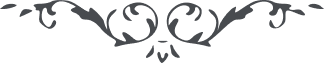 ۷۴
هو الله ای دو ثابت بر پیمان مکتوب شما رسید و تفصیل شهادت سراج الشهداء آقا میرزا اسماعیل خیاط ملاحظه گردید و از پیش زیارتی مختص آن شخص بزرگوار مرقوم شده بود یک نسخه از آن ارسال می شود تا آنکه تلاوت نمائید هر چند در مصیبت یاران احزان بدرجه رسیده که قلم از تحریر و لسان از تقریر باز مانده معذلک مالا یدرک کله لا یترک کله اگر قلم ابد الدهر رقم کند و مصیبت شهداء را بیان نماید بپایان نرسد. قد ارتفع الضجیج و وصل الصریخ الی الملکوت الأعلی فی هذه المصائب التی کلت عن بیانها الالسن الناطقة بأفصح اللغی و لیس لنا الا الرضاء بالقضاء فسبحان ربی الأعلی (ع ع) 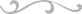 